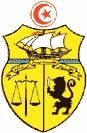 Ministère de l’enseignement supérieur et de la recherche scientifique Direction générale de la rénovation universitaireCommission Nationale Sectorielle« Santé et Technologies Médicales »LICENCE NATIONALE EN HYGIENE, SECURITE ET ENVIRONNEMENT Semestre 1LICENCE NATIONALE EN HYGIENE, SECURITE ET ENVIRONNEMENTSemestre 2LICENCE NATIONALE EN HYGIENE, SECURITE ET ENVIRONNEMENTSemestre 3LICENCE NATIONALE EN HYGIENE, SECURITE ET ENVIRONNEMENTSemestre 4LICENCE NATIONALE EN HYGIENE, SECURITE ET ENVIRONNEMENTSemestre 5LICENCE NATIONALE EN HYGIENE, SECURITE ET ENVIRONNEMENTSemestre 6Ministère de la santé LICENCE NATIONALE EN HYGIENE, SECURITE ET ENVIRONNEMENT		(Code: LN.HST)الإجازة الوطنيَّة في حفظ الصحَّة، السَّلامة و المحيطLICENCE NATIONALE EN HYGIENE, SECURITE ET ENVIRONNEMENT		(Code: LN.HST)الإجازة الوطنيَّة في حفظ الصحَّة، السَّلامة و المحيطDomaine de formation:Médecine, Pharmacie, Sciences de la Santé et Médecine VétérinaireMention :HYGIENE, SECURITE ET ENVIRONNEMENTHabilitation Période : 2019/20 – 2022/23Etablissements : Ecole Supérieure des Sciences et Techniques de la Santé de TunisN°Code de l'UEUnités d’enseignements (UE) Code de l’ECUEEléments constitutifs de l’UE (ECUE)Volume horaire semestriel (14 semaines) Volume horaire semestriel (14 semaines) Volume horaire semestriel (14 semaines) Volume horaire semestriel (14 semaines) Volume horaire semestriel (14 semaines) CréditsCréditsCoefficientsCoefficientsRégime d'examen N°Code de l'UEUnités d’enseignements (UE) Code de l’ECUEEléments constitutifs de l’UE (ECUE)CoursTDTPAutresTotalECUEUEECUEUERégime d'examen 1UEF110Physique et biophysique& ChimieUEF111Physique et biophysique246302713,5Mixte1UEF110Physique et biophysique& ChimieUEF112Chimie généraleet minérale331245371,53,5Mixte1UEF110Physique et biophysique& ChimieUEF113Pratique de chimie24242713,5Mixte2UEF120Anatomie & Physiologie UEF121Anatomie21212613Mixte2UEF120Anatomie & Physiologie UEF122Physiologie3012424623Mixte4UEF130Biologie cellulaire, Histologie & GénétiqueUEF131Biologie cellulaire219302512,5Mixte4UEF130Biologie cellulaire, Histologie & GénétiqueUEF132Histologie1515150,52,5Mixte4UEF130Biologie cellulaire, Histologie & GénétiqueUEF133Génétique219302512,5Mixte4UEF140Santé publique& Stages professionnels UEF141Santé publique331245341,52Mixte4UEF140Santé publique& Stages professionnels UEF142Stages professionnels 18181412Mixte5UEF150Soins de base,& Initiation aux premiers secours UEF151Soins de base1815332412Mixte5UEF150Soins de base,& Initiation aux premiers secours UEF152& Initiation aux premiers secours24242412Mixte6UET110Langue 1 +& 2CN1UET111Anglais médical 121212412Mixte6UET110Langue 1 +& 2CN1UET1122CN121212412MixteTotaux25839841839930301515N°Codede l'UEUnités d’enseignements (UE) Code de l’ECUEEléments constitutifs de l’UE (ECUE)Volume horaire semestriel (14 semaines) Volume horaire semestriel (14 semaines) Volume horaire semestriel (14 semaines) Volume horaire semestriel (14 semaines) Volume horaire semestriel (14 semaines) CréditsCréditsCoefficientsCoefficientsRégime d'examen N°Codede l'UEUnités d’enseignements (UE) Code de l’ECUEEléments constitutifs de l’UE (ECUE)CoursTDTPAutresTotalECUEUEECUE UERégime d'examen 1UEF210Instrumentation & Techniques d'analysesUEF211Instrumentation1515140,52Mixte1UEF210Instrumentation & Techniques d'analysesUEF211Techniques d'analyses2112942341,52Mixte2UEF220BiochimieUEF221Biochimie générale219302613Mixte2UEF220BiochimieUEF222Biochimie structurale21 9302613Mixte2UEF220BiochimieUEF223Biochimie métabolique2112332613Mixte3UEF230Microbiologie générale, Pratique de microbiologie& Immunologie et hématologieUEF231Microbiologie générale21212613Mixte3UEF230Microbiologie générale, Pratique de microbiologie& Immunologie et hématologieUEF232Pratique de microbiologie30302613Mixte3UEF230Microbiologie générale, Pratique de microbiologie& Immunologie et hématologieUEF233Immunologieet hématologie30302613Mixte4UEF240Chimie organique et analytiqueUEF241Chimie organique361248361,53Mixte4UEF240Chimie organique et analytiqueUEF242Chimie analytique2112 9 42361,53Mixte5UEF250Stage en soins de baseUEF251Stage en soins de base112 1124422Mixte6UET210Langue 2, 2CN2& Techniques de communication UET211Anglais médical 2 21212412Mixte6UET210Langue 2, 2CN2& Techniques de communication UET2122CN212618140,52Mixte6UET210Langue 2, 2CN2& Techniques de communication UET213Techniques de communication1515140,52MixteTotaux255724811248730301515N°Codede l'UEUnités d’enseignements (UE) Code de l’ECUEEléments constitutifs de l’UE (ECUE)Volume horaire semestriel (14 semaines) Volume horaire semestriel (14 semaines) Volume horaire semestriel (14 semaines) Volume horaire semestriel (14 semaines) Volume horaire semestriel (14 semaines) CréditsCréditsCoefficientsCoefficientsRégime d'examenN°Codede l'UEUnités d’enseignements (UE) Code de l’ECUEEléments constitutifs de l’UE (ECUE)CoursTDTPAutresTotalECUEUEECUE UERégime d'examen1UEF310Polluants chimiquesUEF311Chimie de l'environnement246302613Mixte1UEF310Polluants chimiquesUEF312Pratique chimie de l'environnement21212613Mixte1UEF310Polluants chimiquesUEF313Technologies propres21212613Mixte2UEF320Hygiène des établissements de soins et de l'habitat & gestion des déchetsUEF321Hygiène des établissements219302613Mixte2UEF320Hygiène des établissements de soins et de l'habitat & gestion des déchetsUEF322Hygiène de l'habitat21212613Mixte2UEF320Hygiène des établissements de soins et de l'habitat & gestion des déchetsUEF323Gestion des déchets21212613Mixte3UEF330Assurance qualité alimentaire et environnementaleUEF331Microbiologie alimentaire21212613Mixte3UEF330Assurance qualité alimentaire et environnementaleUEF332Assurance qualité Alimentaire21212613Mixte3UEF330Assurance qualité alimentaire et environnementaleUEF333Assurance qualité environnementale21212613Mixte4UEF340Biotechnologie & Hygiène des collectivitésUEF341Biotechnologie environnementale21212412Mixte4UEF340Biotechnologie & Hygiène des collectivitésUEF342Hygiène des collectivités21212412Mixte5UEF350Stages hospitaliers 1 & Visites sur terrains 1UEF351Stages hospitaliers 11121122412Mixte5UEF350Stages hospitaliers 1 & Visites sur terrains 1UEF352Visites sur terrains 156562412Mixte6UET310Langue 3 & 2CN3UET311Anglais médical 321212412Mixte6UET310Langue 3 & 2CN3UET3122CN321212412MixteTotaux255152116845930301515  N°Codede l'UEUnités d’enseignements (UE) Code de l’ECUEEléments constitutifs de l’UE (ECUE)Volume horaire semestriel (14 semaines) Volume horaire semestriel (14 semaines) Volume horaire semestriel (14 semaines) Volume horaire semestriel (14 semaines) Volume horaire semestriel (14 semaines) CréditsCréditsCoefficientsCoefficientsRégime d'examen  N°Codede l'UEUnités d’enseignements (UE) Code de l’ECUEEléments constitutifs de l’UE (ECUE)CoursTDTPAutresTotalECUEUEECUE UERégime d'examen1UEF410Polluants biologiques & Polluants physiques et radioprotectionUEF411Polluants biologiques2112 33351,52,5Mixte1UEF410Polluants biologiques & Polluants physiques et radioprotectionUEF413Polluants physiques et radioprotection21212512,5Mixte2UEF420Ecologie, Parasitologie & Lutte anti vectorielleUEF421Ecologie21212713,5Mixte2UEF420Ecologie, Parasitologie & Lutte anti vectorielleUEF422Parasitologie301242371,53,5Mixte2UEF420Ecologie, Parasitologie & Lutte anti vectorielleUEF423Lutte anti-vectorielle219302713,5Mixte3UEF430Assainissement& Traitements des eauxUEF431Assainissement27272412Mixte3UEF430Assainissement& Traitements des eauxUEF432Traitements des eaux potables27272412Mixte4UEF440Génie génétique & Biologie moléculaireUEF441Génie génétique21212412Mixte4UEF440Génie génétique & Biologie moléculaireUEF442Biologie moléculaire21212412Mixte5UEF450Stages dans les collectivités 1& Visites sur terrains 2UEF451Stages dans les collectivités 1112112361,53Mixte5UEF450Stages dans les collectivités 1& Visites sur terrains 2UEF452Visites sur terrains 25656361,53Mixte6UET410Langue 4, Gestion du stress et des conflits & Droit du patientUET411Anglais médical 41515140.52Mixte6UET410Langue 4, Gestion du stress et des conflits & Droit du patientUET412Gestion du stress et des conflits21212412Mixte6UET410Langue 4, Gestion du stress et des conflits & Droit du patientUET413Droit du patient1515140,52MixteTotaux2613316846230301515   N°Codede l'UEUnités d’enseignements (UE) Code de l’ECUEEléments constitutifs de l’UE (ECUE)Volume horaire semestriel (14 semaines) Volume horaire semestriel (14 semaines) Volume horaire semestriel (14 semaines) Volume horaire semestriel (14 semaines) Volume horaire semestriel (14 semaines) CréditsCréditsCoefficientsCoefficientsRégime d'examen   N°Codede l'UEUnités d’enseignements (UE) Code de l’ECUEEléments constitutifs de l’UE (ECUE)CoursTDTPAutresTotalECUEUEECUE UERégime d'examen1UEF510Epidémiologie des maladies transmissibles & non transmissiblesUEF511Epidémiologie et prophylaxie des maladies transmissibles21212412Mixte1UEF510Epidémiologie des maladies transmissibles & non transmissiblesUEF512Epidémiologie et prophylaxie des maladies non transmissibles21212412Mixte2UEF520Toxicologies & Maladies professionnellesUEF521Toxicologie environnementale21212713.5Mixte2UEF520Toxicologies & Maladies professionnellesUEF522Toxicologie industrielle21212713.5Mixte2UEF520Toxicologies & Maladies professionnellesUEF523Maladies professionnelles3636371,53.5Mixte3UEF530Ergonomie & Sécurité au travailUEF531Ergonomie36362512.5Mixte3UEF530Ergonomie & Sécurité au travailUEF532Sécurité au travail3636351,52.5Mixte4UEF540Polluants et écosystème & Génie enzymatiqueUEF541Impacts des polluants sur l’écosystème21212412Mixte4UEF540Polluants et écosystème & Génie enzymatiqueUEF542Génie enzymatique21212412Mixte5UEF550Stages hospitaliers 2et dans les collectivités 2UEF551Stages hospitaliers 2 et dans les collectivités 2 11211263Mixte6UET510Langues 5, Biostatistiques & Méthodologie de la rechercheUET511Anglais médical 51515140,52Mixte6UET510Langues 5, Biostatistiques & Méthodologie de la rechercheUET512Biostatistiques219302412Mixte6UET510Langues 5, Biostatistiques & Méthodologie de la rechercheUET513Méthodologie de la recherche 11212140,52MixteTotaux282911240330301515  N°Codede l'UEUnités d’enseignements (UE) Code de l’ECUEEléments constitutifs de l’UE (ECUE)Volume horaire semestriel (14 semaines) Volume horaire semestriel (14 semaines) Volume horaire semestriel (14 semaines) Volume horaire semestriel (14 semaines) Volume horaire semestriel (14 semaines) CréditsCréditsCoefficientsCoefficientsRégime d'examen  N°Codede l'UEUnités d’enseignements (UE) Code de l’ECUEEléments constitutifs de l’UE (ECUE)CoursTDTPAutresTotalECUEUEECUE UERégime d'examen1UEF610Economie& Education pour la santéUEF611Economie pour la santé216272412Mixte1UEF610Economie& Education pour la santéUEF612Education de la santé216272412Mixte2UEF620Management de la qualité & MétrologieUEF621Management de la qualité216272412Mixte2UEF620Management de la qualité & MétrologieUEF622Métrologie1215272412Mixte3UEF630Législation sanitaire & Bioéthiqueet BiosécuritéUEF631Législation sanitaire et environnementale216272412Mixte3UEF630Législation sanitaire & Bioéthiqueet BiosécuritéUEF632Bioéthique et biosécurité216272412Mixte4UEF640Projet de fin d’étudesUEF641PFE 180180147Mixte5UET610Méthodologie de la recherche 2&  Compétences  entrepreneurialesUET611Méthodologie de la recherche 221212412Mixte5UET610Méthodologie de la recherche 2&  Compétences  entrepreneurialesUET612Compétences  entrepreneuriales216272412MixteTotaux159361518036630301515